Name: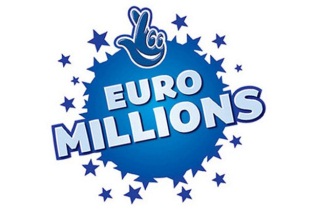 Connect: 	Next week’s EuromillionsUsing the methods we learnt last week, convert next week’s Euromillions numbers from binary into denary ten HEX: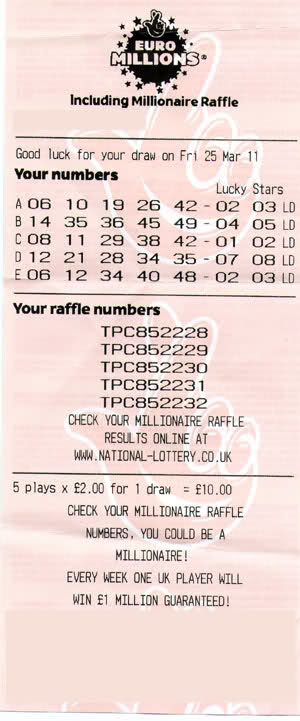 Your ticket:Show your working out on the back of the sheet. 